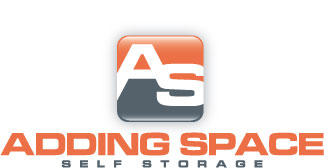 StandardClimate Controlled Units$10.00 DEPOSIT ON ALL UNITSSizeAutoPayRegular5x10$33.25$35.0010x10$47.50$50.0010x15$66.50$70.0010x20$85.50$90.0010x30$114.00$120.0012x30$118.75$125.0020x20$142.50$150.005x5$28.50$30.005x10$47.50$50.0010x10$71.25$75.0010x15$95.00$100.0010x20$114.00$120.00